МДОУ «Детский сад № 158»Консультация для родителей:«Развиваем мышление у детей 2 – 3 лет»Подготовила:Учитель-дефектолог Калюжная Л.В.Ноябрь, 2017Развиваем мышление у детей 2–3 лет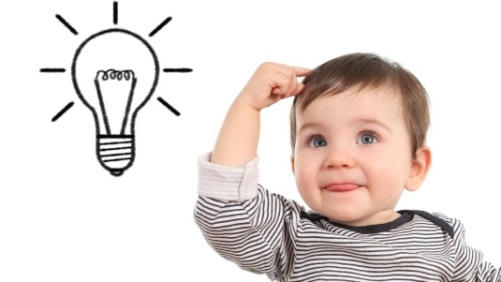 Мышление — это процесс познания связей и отношений между предметами и явлениями окружающего мира. Именно мышление позволяет анализировать, находить логические связи, систематизировать и обрабатывать информацию, поступающую от органов чувств. Именно мышление позволяет человеку более или менее удачно справляться со всевозможными задачами, встающими на его жизненном пути. И именно развитию мышления у своего малыша большая часть родителей  придает огромное значение.У 2-х летних малышей  мышление  носит наглядно-действенный характер. Практически каждый предмет, привлекший внимание малыша, обладает для него притягательной силой (если только не пугает и не вызывает неприятные эмоции) и вызывает непреодолимое желание действовать с ним: собирать – разбирать, закрывать – открывать, рисовать, размазывать рассыпать. Это часто бывает утомительно для взрослых – приводить потом все в порядок, но это насущная потребность ребенка - изучать свойства окружающих предметов и учиться действовать с ними. То есть познание окружающего мира происходит в процессе манипуляций с игрушками и предметами (ребенок раннего возраста буквально "думает руками").Вот основные способы развития навыков мышления двухлетнего ребенка:Проводите много времени во всевозможных играх "понарошку".Развивайте навыки логического мышления вашего ребенка.Выясняйте устройство и принцип работы различных предметов по отдельности и вместе.Обращайте внимание на закономерности и взаимосвязь идей.Сортируйте и классифицируйте предметы в течение дня.Думайте и разговаривайте о чувствах.Проверяйте на практике новые идеи и концепции решения задач (текущих проблем).Проводите много времени во всевозможных играх "понарошку"Уделяйте время всевозможным ролевым играм, в которых важен принцип «понарошку». Пусть ваш ребенок будет «главным». Это поможет ему развить свои собственные идеи. Это также укрепит его навыки мышления, ведь ему придется выстраивать логические цепочки при построении сюжета игры: собака должна вернуться домой, потому что пошел дождь. Вы можете помочь ребенку развивать мысли, задавая следующие вопросы: «Что чувствует собака? Что она пытается сделать? Зачем? Что произойдет дальше?».Выдайте ребенку большое количество реквизита, который поможет разыгрывать придуманные им истории – шляпы, костюмы для переодевания, детскую посуду, игровой набор врача, блокноты, кубики, игрушечные продукты и предметы домашнего обихода, такие как большие картонные коробки, одеяла, подушки и т. д.Развивайте навыки логического мышления вашего ребенкаКогда дети приближаются к возрасту трех лет, они начинают понимать логические связи и цепочки; например, чтобы расти, нужно есть. Они используют свои быстро улучшающиеся языковые навыки, чтобы задавать вопросы о том, что они видят, слышат и чувствуют. В этом, наверное, и заключается причина того, что каждое второе слово двухлетнего ребенка это "Почему?" Способность мыслить логически имеет решающее значение для осмысления задач и достижения ребенком успеха в жизни и школе.Не отвечайте на вопросы своего ребенка немедленно. Спрашивайте сначала, что он думает по поводу вопроса, это заставит его мозг работать. Внимательно выслушайте ответ вашего ребенка и подтвердите свое понимание его идей. Затем вы можете предложить правильный ответ. Например, если он говорит, что ночью темно, чтобы люди могли спать, вы можете ответить: «Да, безусловно, спать легче, когда темно», а затем объяснить как можно проще заход и восход солнца.Задавайте ребенку как можно больше вопросов во время ежедневных игр и занятий. Когда вы проводите время вместе, задавайте ребенку вопросы «почему?»: этозаставляет ум вашего ребенка активно работать, а также дает ему понять, что он вам интересен и его мысли для вас очень важны.Выясняйте устройство и принцип работы различных предметов по отдельности и вместеВы можете увидеть ум вашего малыша в работе, когда он:Роет песок, чтобы найти спрятанные игрушки.Делает поделки из пластилина.Строит сложные конструкции из кубиков.Разыгрывает истории по своему сценарию.Разделяет, складывает вместе и сортирует предметы.Проверяет, как работают двигающиеся части игрушек, открываются – закрываются, вращаются (например, колеса или двери игрушечного грузовика).Наблюдайте за ребенком и обращайте внимание на то, к чему он проявляет интерес. Задавайте вопросы о том, что вы видите и испытываете вместе: «Что, по-твоему, мы найдем, когда раскопаем песок?». Вместе рассуждайте об интересном: «Интересно, сколько лап у этого паучка?», «Интересно, сколько ступенек до входной двери?». Замечая и развивая природную любознательность вашего ребенка, вы воспитываете его любовь к познанию.Предоставляйте ребенку много возможностей для творческих исследований. Гуляйте на природе. Играйте с песком и водой. Давайте ребенку предметы, которые он может разбирать и исследовать. Манипулируя со знакомыми (и не совсем знакомыми) предметами, дети выясняют для себя их устройство и принцип работы. Обращайте внимание на закономерности и взаимосвязь идейМалыши используют свои воспоминания, чтобы применять прошлый опыт в настоящем. Они видят облачное небо и понимают, что может начаться дождь. Это также помогает им понять, как устроен мир. Вы можете наблюдать эту новую способность ребенка обнаруживать закономерности и связывать явления и идеи между собой, когда он:Смеётся над шутками.Просит печенья у бабушки, если мама ответила «нет».Помнит, что тетя Инна не может приехать на праздник, потому что она живет далеко.Сообщает вам, что идет дождь, и поэтому ему нужен зонт.Связывайте прошлое с настоящим. Четко выстраивайте логические цепочки в жизни вашего ребенка: он должен носить варежки, чтобы не замерзли ручки. Он должен брать в бассейн полотенце, чтобы вытираться после плавания.Используйте ежедневные занятия, чтобы обнаруживать закономерности. Используя речь для объяснения этих закономерностей, вы помогаете ребенку мыслить логически и увеличиваете тем самым его словарный запас. «Когда стиральная машинка выключается, это значит, что одежда уже чистая и сухая».Сортируйте и классифицируйте предметы в течение дняСтаршие малыши могут сортировать предметы в соответствии с их характеристиками (все пластмассовые рыбки в одну кучу, все пластмассовые птички в другую). Они также начинают понимать более сложные понятия времени пространства, размера и количества. Вы увидите доказательства этих новых навыков мышления, когда ваш ребенок:Говорит, сколько ему лет.Располагает предметы в логическом порядке (тарелку рядом с чашкой, машинку рядом с кукольным домиком).Задает вопросы типа «сколько?» или «когда?».Сортирует бусины по цвету или размеру.Разыгрывает истории по своему сценарию или по сценариям, которые он часто наблюдает дома (например, расставание с мамой по утрам).Складывает крупные пазлы из трех-четырех частей.Сортируйте и классифицируйте предметы в течение дня. Вместе с ребенком занимайтесь стиркой. Ребенок может отделять цветное белье от белого и складывать в кучи носки, рубашки и брюки. Он может помогать накрывать на стол и раскладывать вилки, тарелки и ложки. Помогайте ребенку понять чувство времени. Используйте песочные часы, чтобы помочь ребенку связать понятие времени с ощущением времени (чтобы ему было легче понять, что означает временной промежуток в пять или десять минут). Это также даст ему некоторое чувство контроля над пониманием того, когда должны произойти изменения. (Он может наблюдать за песочными часами и знать, что, когда песок на исходе, он должен закончить игру и идти есть).Думайте и разговаривайте о чувствахДвухлетние дети начинают лучше распознавать собственные чувства. Некоторые из них могут даже начать называть их: «Я злой!.. Мне грустно… Я счастлив». Но им все еще нужно учиться управлять своими чувствами. (Истерики все еще очень характерны в этом возрасте.) Двухлетние дети также знают, что у других людей тоже есть свои мысли и чувства. Вы можете наблюдать такое осознание себя и окружающих, когда ваш малыш:Использует слова для описания чувств – «счастливый» или «грустный».Определяет и называет чувства на картинках (печаль, страх, гнев).Утешает других, когда они расстроены или обижены.Определяет чувства других людей: «Маме грустно?».Играет в дочки-матери с куклами и мягкими игрушками (заботится и жалеет их).Говорите о чувствах. Помогите своему ребенку развивать словарный запас, обозначающий чувства. Облекайте в слова то, что, по вашему мнению, чувствует ребенок. «Ты грустишь, когда бабушка уезжает». Это поможет вашему малышу понять и справиться со своими чувствами.Говорите о том, что чувствуют другие люди. «Эта маленькая девочка прыгает и улыбается. Как ты думаешь, ей весело?». При чтении книг, спрашивайте, какие чувства, по мнению ребенка, испытывают персонажи: «Как ты думаешь, он боится темноты?».Чем могут помочь родители:Помогайте своему ребенку проверять разные варианты решения задач. Когда он попадает в тупик, предлагайте другие подходы. Например, предложите ребенку подобрать отверстия соответствующей формы. Если ему нужна волшебная палочка для спектакля, спросите его, какой бытовой предмет можно использовать в качестве нее.Придумывайте песни. Вместо «Дождик, дождик, кап, кап, кап» это может быть «Снежок, снежок, идет, идет». Спросите своего ребенка, о чем он хочет придумать собственную песню. Меняйте слова песни так, чтобы она соответствовала его идее. Это поможет вашему ребенку научиться мыслить логически и искать взаимосвязи между идеями.